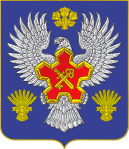 ВОЛГОГРАДСКАЯ ОБЛАСТЬ П О С Т А Н О В Л Е Н И ЕАДМИНИСТРАЦИИ ГОРОДИЩЕНСКОГО МУНИЦИПАЛЬНОГО РАЙОНАот  12 января 2016 г. № 4О внесении изменений в схему размещения нестационарных торговых объектов на территории Городищенского муниципального района, утвержденную постановлением администрации Городищенского муниципального района от 14 ноября 2014г № 2165 	В соответствии с постановлением Губернатора Волгоградской области от 18 ноября 2014 г. N 130 «Об утверждении Порядка разработки и утверждения схем размещения нестационарных торговых объектов на территории Волгоградской области», на основании заявлений врио главы администрации Городищенского городского поселения Пирметова Р.П. № 3237 от 14.12.2015, № 3456 от 23.12.2015г.,                п о с т а н о в л я ю:1. Внести изменения в Схему размещения нестационарных торговых объектов на территории Городищенского муниципального района в части включения следующих объектов в Городищенском городском поселении:2. Внести изменения в Схему размещения нестационарных торговых объектов на территории Городищенского муниципального района в части исключения следующих объектов в Городищенском городском поселении:3.Дополнить графическую часть Схемы торговыми объектами 1.97, 1.98 (приложение).4. Постановление подлежит опубликованию в общественно-политической газете Городищенского муниципального района «Междуречье» и на официальном сайте администрации Городищенского муниципального района.5. Контроль за исполнением постановления возложить на заместителя главы администрации по экономике и финансам Чумакова С.П.Глава администрации Городищенскогомуниципального района                                                                                      А.Н. ТарасовПРИЛОЖЕНИЕ к постановлению администрации Городищенского муниципального района от 12.01.2016 г.  №4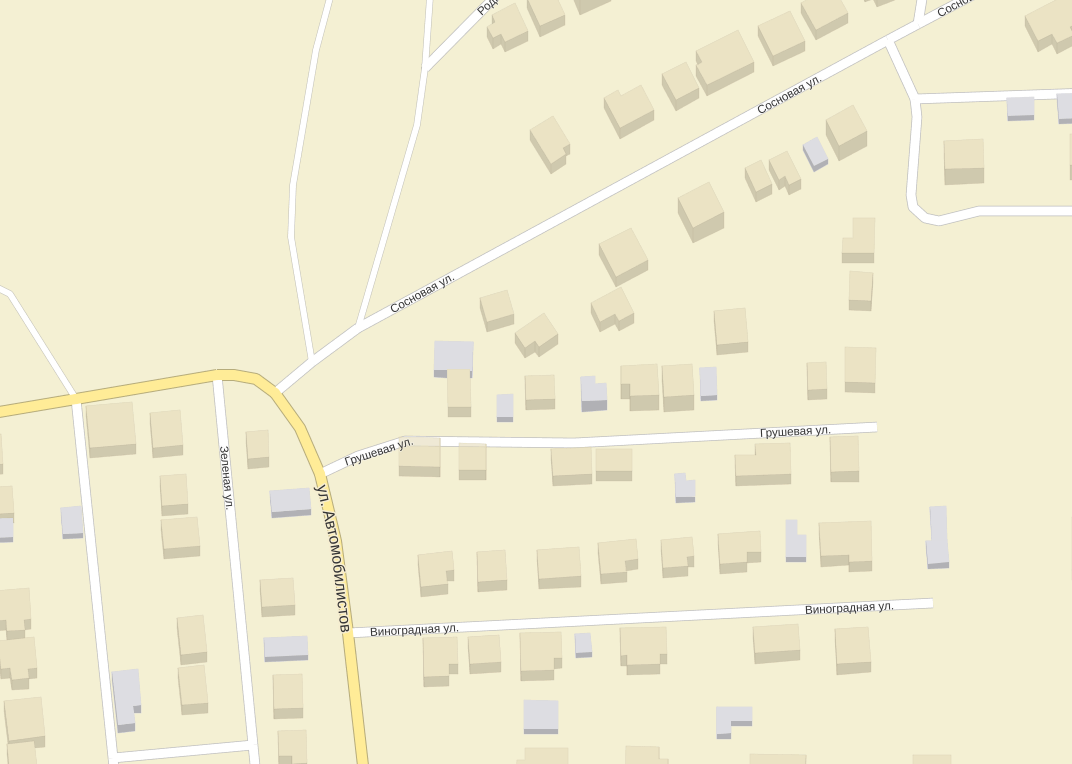 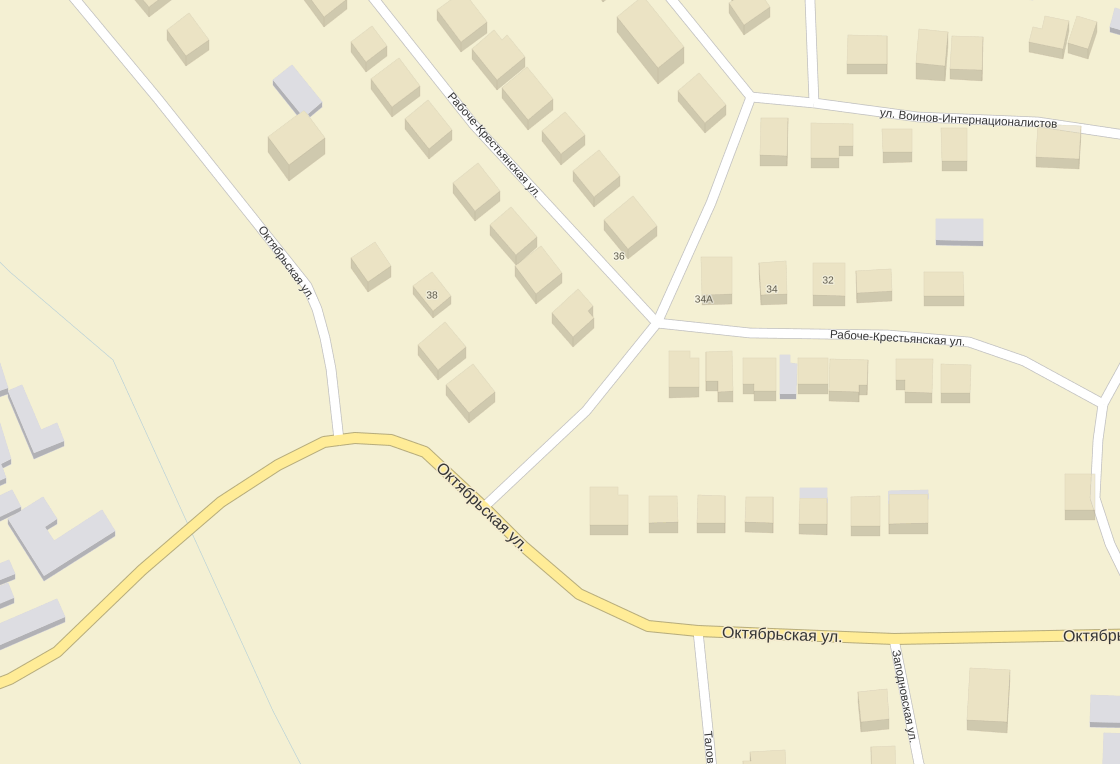 № п/пНомер места на графической схемеВид объектаАдрес места расположенияобъектаПлощадьнестационарноготорговогообъекта (кв.м)Площадьземельного участка (кв.м)Специали-зацияторговогообъектаСведения об использовании нестационарного торгового объекта субъектами малого и среднего предпринимательства, осуществляющими торговую деятельность12345578971.97павильонр.п.Городище, на пересечении ул. Октябрьская и ул. Рабоче-Крестьянская2020продуктыИП Натенадзе Б.Г981.98павильонр.п.Городище, на пересечении ул. Сосновая и ул. Грушевая2020продуктыИП Белянский Д.А.№ п/пНомер места на графической схемеВид объекта(палаткаларек,павильон, сезонное летнее кафе)Адрес места расположенияобъектаПлощадьнестационарноготорговогообъекта (кв.м)Площадьземельно-го участка (кв.м)Специали-зацияторговогообъектаСобственник земельного участка, на котором размещается нестационар- ный торговый объект12345578911.91павильонр.п.Городище, ул. Пролетарская, около д.211515свободен921.92павильонр.п.Городище, ул. Пролетарская, около д.211515свободен931.93павильонр.п.Городище, ул. Пролетарская, около д.211515свободен